Филиал Муниципального автономного общеобразовательного учреждения«Прииртышская средняя общеобразовательная школа»-«Епанчинская начальная общеобразовательная школа имени Я.К.Занкиева»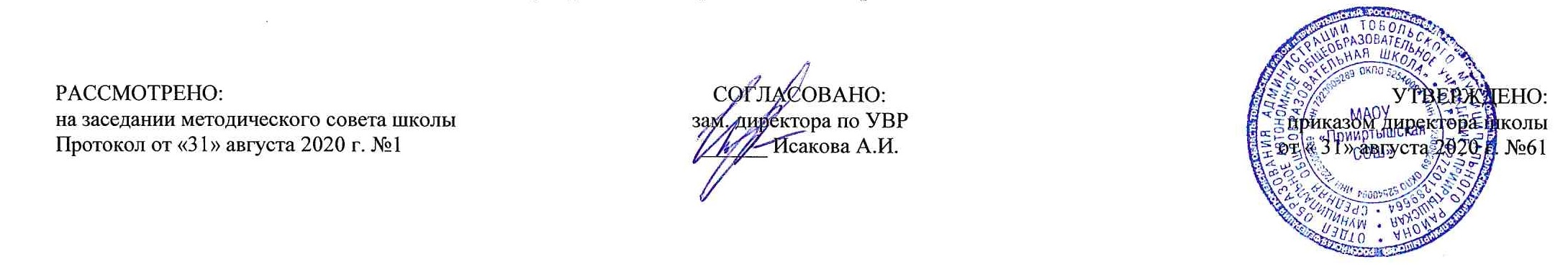 РАБОЧАЯ ПРОГРАММА по технологиидля 3 классана 2020-2021 учебный годПланирование составлено в соответствии 	ФГОС НОО	Составитель программы: Сычева Н.И.,учитель начальных классов высшей квалификационной категориид. Епанчина2020 г.Планируемые результаты освоения учебного предмета «Технология»1) получение первоначальных представлений о созидательном и нравственном значении труда в жизни человека и общества; о мире профессий и важности правильного выбора профессии;2) усвоение первоначальных представлений о материальной культуре как продукте предметно-преобразующей деятельности человека;3) приобретение навыков самообслуживания; овладение технологическими приемами ручной обработки материалов; усвоение правил техники безопасности;4) использование приобретенных знаний и умений для творческого решения несложных конструкторских, художественно-конструкторских (дизайнерских), технологических и организационных задач;5) приобретение первоначальных навыков совместной продуктивной деятельности, сотрудничества, взаимопомощи, планирования и организации;6) приобретение первоначальных знаний о правилах создания предметной и информационной среды и умений применять их для выполнения учебно-познавательных и проектных художественно-конструкторских задач.В результате изучения курса «Технология» обучающиеся при получении начального общего образования получат начальные представления о материальной культуре как продукте творческой предметно-преобразующей деятельности человека, о предметном мире как основной среде обитания современного человека.В ходе преобразовательной творческой деятельности у обучающихся будут заложены основы таких социально ценных личностных и нравственных качеств, как трудолюбие, организованность, добросовестное и ответственное отношение к делу, инициативность, любознательность, потребность помогать другим, уважение к чужому труду и результатам труда, культурному наследию.1. Общекультурные и общетрудовые компетенции. Основы культуры труда. Самообслуживание.Обучающийся научится:  - узнавать и называть по характерным особенностям образцов или по описанию изученные и распространённые в крае ремёсла;- соблюдать правила безопасного пользования домашними электроприборами (светильниками, звонками, теле- и радиоаппаратурой);- узнавать о характерных особенностях изученных видов декоративно-прикладного искусства, о профессиях мастеров прикладного искусства (в рамках изученного).Обучающийся получит возможность научиться:                                                                                                                    – понимать особенности проектной деятельности;– осуществлять под руководством учителя коллективную проектную деятельность: разрабатывать замысел, искать пути его реализации, воплощать его в продукте, организовывать защиту проекта.2. Технология ручной обработки материалов. Основы художественно-практической деятельности. Обучающийся научится:  – узнавать и называть освоенные и новые материалы, их свойства, происхождение, применение в жизни;– подбирать материалы по их свойствам в соответствии с поставленной задачей;– называть новые технологические приемы ручной обработки материалов, использовавшиеся в этом году;– экономно расходовать используемые материалы;– применять приемы рациональной работы с инструментами: чертежными (линейка, угольник, циркуль), режущими (ножницы), колющими (игла);– изготавливать плоскостные и объемные изделия по простейшим чертежам, эскизам, схемам, рисункам;– выстраивать последовательность реализации собственного замысла;– называть свойства наиболее распространённых искусственных и синтетических материалов (бумага, металлы, ткани);– правилам безопасной работы канцелярским ножом.Обучающийся получит возможность научиться:                                                                                                                     –  читать простейший чертёж (эскиз) развёрток;– выполнять разметку развёрток с помощью чертёжных инструментов;–  подбирать и обосновывать наиболее рациональные технологические приёмы изготовления изделий;–  выполнять рицовку;–  оформлять изделия и соединять детали косой строчкой и её вариантами;–  находить и использовать дополнительную информацию из различных источников (в том числе из сети Интернет);–  решать доступные технологические задачи.3. Конструирование и моделирование.Обучающийся научится: – выделять детали изделия, называть их форму, взаимное расположение, виды и способы соединения деталей;– изменять способы соединения деталей конструкции;– изменять вид конструкции с целью придания ей новых свойств;– анализировать конструкцию изделия по рисунку, чертежу, эскизу;– размечать развертку заданной конструкции по рисунку, чертежу;– изготавливать заданную конструкцию по рисунку, чертежу;– простейшие способы достижения прочности конструкций.Обучающийся получит возможность научиться:                                                                                                                      – соотносить объемную конструкцию из правильных геометрических тел с изображением развертки;– создавать мысленный образ конструкции с целью решения определенной конструкторской задачи и воплощать его в материале с помощью учителя.Содержание учебного предмета «Технология»Раздел 1: Мастерская скульптора (7 часов).Как работает скульптор? Скульптура разных времён и народов. Изготовление скульптурных изделий из пластичных материалов. Статуэтки. Изготовление изделий в технике намазывания пластилина на пластиковую заготовку. Рельеф и его виды. Как придать поверхности фактуру и объём? Изготовление изделий с рельефной отделкой из пластичных материалов. Конструирование из фольги. Изготовление изделий из фольги с использованием изученных приёмов обработки фольги. Раздел 2: Мастерская рукодельниц (9 часов).Вышивка и вышивание. Вышивка «Болгарский крест». Строчка петельного стежка. Изделие с разметкой деталей кроя по лекалам и применением (сшивание или отделка) строчки петельного стежка. Пришивание пуговиц. Изготовление изделия с использованием пуговиц с дырочками. История швейной машины. Секреты швейной мастерской. Изготовление изделия из тонкого трикотажа с использованием способа стяжки деталей. Футляры. Изготовление футляра из плотного не сыпучего материала с застёжкой из бусины или пуговицы с дырочкой. Наши проекты. Подвеска. Изготовление изделий из пирамид, построенных с помощью линейки и циркуля. Проект «Подарок малышам «Волшебное дерево». Проект «Подвеска».Раздел 3: Мастерская инженеров- конструкторов, строителей, декораторов (12 часов).Строительство и украшение дома. Изготовление макетов зданий с элементами декора из гофрокартона. Объём и объёмные формы. Развёртка. Изготовление изделия кубической формы на основе развёртки. Подарочные упаковки. Изготовление коробок – упаковок призматических форм из картона. Декорирование (украшение) готовых форм. Декорирование коробок – упаковок оклеиванием тканью. Конструирование из сложных развёрток. Изготовление транспортных средств из картона и цветной бумаги по чертежам и деталей объёмных и плоских форм. Модели и конструкции. Наши проекты. Парад военной техники. Изготовление макетов и моделей техники из наборов типа «Конструктор». Наша родная армия. Изготовление поздравительной открытки. Художник – декоратор. Филигрань и квиллинг. Изготовление изделия с использованием художественной техники «квиллинг». Изонить. Изготовление изделий в художественной технике «изонить». Художественные техники из креповой бумаги. Изготовление изделий в разных художественных техниках с использованием креповой бумаги. Проект «Парад военной техники».Раздел 4: Мастерская кукольника (6 часов).Может ли игрушка быть полезной? Изготовление декоративных зажимов на основе прищепок, разных по материалам и конструкциям. Театральные куклы – марионетки. Изготовление марионетки из любого подходящего материала. Игрушки из носка. Изготовление изделий из предметов и материалов одежды (из старых вещей). Игрушка - неваляшка. Изготовление игрушки – неваляшки и з любых доступных материалов с использованием готовых форм. Проект «Русская тряпичная кукла – оберег без иголки и шитья».Тематическое планированиеПриложение1                                                                                      Календарно-тематическое план№п/пРазделы, темыКоличество часов№п/пРазделы, темыКоличество часовМастерская скульптора. 71Как работает скульптор?12Скульптуры разных времен и народов.13Статуэтки.14Рельеф и его виды. 15Как придать поверхности фактуру и объём?16Конструируем из фольги. 17Конструируем из фольги. 1Мастерская рукодельниц.98Вышивка и вышивание.19Строчка петельного стежка.110Пришивание пуговиц.111Наши проекты. Подарок малышам «Волшебное дерево».112Наши проекты. Подарок малышам «Волшебное дерево».113История швейной машины. Секреты швейной машины.114Футляры.115Наши проекты. Подвеска.116Наши проекты. Подвеска.1Мастерская инженеров- конструкторов, строителей, декораторов.1217Строительство и украшение дома.118Объём и объёмные формы. Развёртка.119Подарочные упаковки.120Декорирование (украшение) готовых форм.121Конструирование из сложных развёрток.122Модели и конструкции.123Наши проекты. Парад военной техники.124Наши проекты. Парад военной техники.125Наша родная армия.126Художник-декоратор. Филигрань и квиллинг.127Изонить.128Художественные техники из креповой бумаги. 1Мастерская кукольника.              629Что такое игрушка?130Театральные куклы. Марионетки.131Игрушка из носка.132Кукла-неваляшка.133Промежуточная аттестация. Защита проекта «Русская тряпичная кукла – оберег без иголки и шитья».134Кукла-неваляшка. 11 четверть72 четверть83 четверть84 четверть11                                                                                                                                                                                 Итого за год  34№урокап\п№ вурока темеДатаДатаТемаТип урока, форма проведенияПланируемые предметные результаты№урокап\п№ вурока темепланфактТемаТип урока, форма проведенияПланируемые предметные результатыРаздел 1: Мастерская скульптора (7 часов)Раздел 1: Мастерская скульптора (7 часов)Раздел 1: Мастерская скульптора (7 часов)Раздел 1: Мастерская скульптора (7 часов)Раздел 1: Мастерская скульптора (7 часов)Раздел 1: Мастерская скульптора (7 часов)Раздел 1: Мастерская скульптора (7 часов)1107.09Как работает скульптор?УОНЗ Урок-беседаУзнают понятия «скульптура», «скульптор».Иметь представление о: материалах, инструментах скульптора, приемах его работы; сюжетах скульптур разных времен и народов; истоках вдохновения и сюжетах скульптур разных мастеров.Научатся продумывать этапы воплощения своего замысла, выполнения задания или технологического проекта; принимать решение работать самостоятельно или в группе; оценивать качество выполнения изделия.2214.09Скульптуры разных времен и народов.Лепка.УОНЗУрок-практикумУзнают понятия «скульптура», «скульптор».Иметь представление о: материалах, инструментах скульптора, приемах его работы; сюжетах скульптур разных времен и народов; истоках вдохновения и сюжетах скульптур разных мастеров.Научатся продумывать этапы воплощения своего замысла, выполнения задания или технологического проекта; принимать решение работать самостоятельно или в группе; оценивать качество выполнения изделия.3321.09Статуэтки.Лепка. Статуэтки по мотивам народных промыслов.УОНЗУрок-творческая мастерскаяУзнают понятия «скульптура», «статуэтка», «отделка»; сюжеты статуэток, назначение, материалы, из которых они изготовлены; средства художественной выразительности, которые использует скульптор; о мелкой скульптуре России, художественных промыслах; отображении жизни народа в сюжетах статуэток.Научатся изготавливать статуэтку по схеме учебника.4428.09Рельеф и его виды. Барельеф из пластилина.УОНЗУрок-практикумпонятия «рельеф», «фактура», виды рельефов;Иметь представление о: способах и приёмах, получения рельефных изображений;Научатся изготавливать простейшие рельефные изображения с помощью приёмов лепки и различных приспособлений.5505.10Как придать поверхности фактуру и объём?Шкатулка или ваза с рельефным изображением.УОНЗУрок-творческая мастерскаяУзнают понятия «рельеф», «фактура», виды рельефов;Иметь представление о: способах и приёмах, получения рельефных изображений;Научатся изготавливать простейшие рельефные изображения с помощью приёмов лепки и различных приспособлений.6612.10Конструируем из фольги. Подвеска с цветами.УОНЗУрок-практикумУзнают свойства фольги как материалом для изготовления изделий, со свойствами фольги;Научатся: применять приёмы формообразования фольги; изготавливать изделия из фольги с использованием изученных приёмов её обработки.7719.10Конструируем из фольги. Подвеска с цветами.УОНЗУрок-практикумУзнают свойства фольги как материалом для изготовления изделий, со свойствами фольги;Научатся применять приёмы формообразования фольги; изготавливать изделия из фольги с использованием изученных приёмов её обработки.Раздел 2: Мастерская рукодельниц (9 часов)Раздел 2: Мастерская рукодельниц (9 часов)Раздел 2: Мастерская рукодельниц (9 часов)Раздел 2: Мастерская рукодельниц (9 часов)Раздел 2: Мастерская рукодельниц (9 часов)Раздел 2: Мастерская рукодельниц (9 часов)Раздел 2: Мастерская рукодельниц (9 часов)8102.11Вышивка и вышивание.Мешочек с вышивкой крестом.УОНЗУрок-творческая мастерская Узнают о вышивании как о древнем виде рукоделия, видах вышивок, традиционными вышивками разных регионах России; о использовании вышивок в современной одежде; работы вышивальщиц в старые времена и сегодня.  Научатся применять два приёма закрепления нитки на ткани в начале и в конце работы.9209.11Строчка петельного стежка.Сердечко из флиса.УОНЗ Урок-творческая мастерскаяНаучатся узнавать ранее изученные виды строчек в изделиях;самостоятельно выстраивать технологию швейного изделия; оценивать качество выполнения задания (прочность, аккуратность, соответствие замыслу, цветосочетаемость).10316.11Пришивание пуговиц.Браслет с пуговицами.УОНЗУрок-творческая мастерскаяУзнают  о истории пуговиц; назначении пуговиц, видах пуговиц и других застежек; способах и приемах пришивания пуговиц.Научатся пришивать пуговицы различными способами.11423.11Наши проекты. Подарок малышам «Волшебное дерево».УОМНУрок-проектНаучатся: изготавливать изделия сложной конструкции в группах по 4-6 человек; применять ранее полученные знания и умения по шитью, вышиванию и пришиванию пуговиц при выполнении изделия сложной конструкции; продумывать этапы воплощения своего замысла, выполнения задания или технологического проекта; оценивать качество выполнения задания (прочность, аккуратность, соответствие замыслу, цветосочетаемость).12530.11Наши проекты. Подарок малышам «Волшебное дерево».УОМНУрок-проект Научатся изготавливать изделия сложной конструкции в группах по 4-6 человек; применять ранее полученные знания и умения по шитью, вышиванию и пришиванию пуговиц при выполнении изделия сложной конструкции; продумывать этапы воплощения своего замысла, выполнения задания или технологического проекта; оценивать качество выполнения задания (прочность, аккуратность, соответствие замыслу, цветосочетаемость).13607.12История швейной машины. Секреты швейной машины.Бабочка из поролона и трикотажа.УОНЗУрок-практикумУзнают историю швейной машинки; профессии, связанные с изготовлением швейных изделий; технологию изготовления.Иметь представление: о назначении швейной машины, бытовых и промышленных швейных машинах различного назначения.Научатся продумывать план работы; обсуждать результаты работы по памятке.14714.12Футляры.Ключница из фетра.УОНЗУрок-творческая мастерскаяУзнают о разнообразных видах футляров, их назначении, конструкциях; требованиях к конструкции и материалам, из которых изготавливаются футляры.Научатся подбирать материал в зависимости от назначения изделия, изготавливать детали кроя по лекалу, обосновывать выбор ручной строчки для сшивания деталей, пришивать бусину.15821.12Наши проекты. Подвеска.Подвеска «Снеговик».УОМНУрок-проектНаучатся: изготавливать изделия сложной конструкции в группах по 4-6 человек; применять ранее полученные знания и умения по шитью, вышиванию и пришиванию пуговиц при выполнении изделия сложной конструкции; продумывать этапы воплощения своего замысла, выполнения задания или технологического проекта; оценивать качество выполнения задания (прочность, аккуратность, соответствие замыслу, цветосочетаемость).16911.01Наши проекты. Подвеска.Подвеска «Снеговик».УОМНУрок-проектНаучатся: изготавливать изделия сложной конструкции в группах по 4-6 человек; применять ранее полученные знания и умения по шитью, вышиванию и пришиванию пуговиц при выполнении изделия сложной конструкции; продумывать этапы воплощения своего замысла, выполнения задания или технологического проекта; оценивать качество выполнения задания (прочность, аккуратность, соответствие замыслу, цветосочетаемость).Раздел 3: Мастерская инженеров- конструкторов, строителей, декораторов (12 часов)Раздел 3: Мастерская инженеров- конструкторов, строителей, декораторов (12 часов)Раздел 3: Мастерская инженеров- конструкторов, строителей, декораторов (12 часов)Раздел 3: Мастерская инженеров- конструкторов, строителей, декораторов (12 часов)Раздел 3: Мастерская инженеров- конструкторов, строителей, декораторов (12 часов)Раздел 3: Мастерская инженеров- конструкторов, строителей, декораторов (12 часов)Раздел 3: Мастерская инженеров- конструкторов, строителей, декораторов (12 часов)17118.01Строительство и украшение дома.Изба из гофрированного картона.УОНЗУрок-творческая мастерскаяУзнают кто строит и украшает дома; о том, какие новые художественные и конструкторско-технологические возможности есть у известных материалов;Иметь представление: о требованиях к конструкции и материалам строений в зависимости от их функционального назначения, о строительных материалах прошлого и современности, о декоре сооружений;Научатся использовать цвета и фактуры гофрокартона для имитации конструктивных и декоративных элементов сооружений; продумывать этапы воплощения своего замысла, выполнения задания или технологического проекта.18225.01Объём и объёмные формы. Развёртка.Моделирование.УОНЗУрок-практикумУзнают о разнообразии форм объемных упаковок, чертежах разверток;Научатся: читать развертки прямоугольной призмы, соотносить детали и обозначения на чертеже, размечать развертки по их чертежам, собирать призму из разверток; называть изученные линии чертежа, подбирать материалы и инструменты для выполнения предложенного изделия, обосновывать свой выбор.19301.02Подарочные упаковки.Коробочка для подарка.УОНЗУрок-творческая мастерскаяНаучатся красиво преподносить подарок; соотносить коробку с ее разверткой, узнавать коробку по ее развертке; подбирать материалы и инструменты для выполнения предложенного изделия, обосновывать свой выбор; использовать ранее освоенные способы разметки и соединения деталей.20408.02Декорирование (украшение) готовых форм.Украшение коробочки для подарка.УОНЗУрок-творческая мастерскаяНаучатся красиво преподносить подарок; соотносить коробку с ее разверткой, узнавать коробку по ее развертке; подбирать материалы и инструменты для выполнения предложенного изделия, обосновывать свой выбор; использовать ранее освоенные способы разметки и соединения деталей.21515.02Конструирование из сложных развёрток.Машина.УОНЗУрок-играУзнают о понятиях «модель», «машина»; технологию изготовления модели машины.Научатся читать сложные чертежи; соотносить детали изделия с их развертками, выполнять разметку деталей машины по чертежам;  оценивать качество выполнения задания (прочность, аккуратность, соответствие замыслу, цветосочетаемость).22601.03Модели и конструкции.Моделирование из конструктора.УОНЗУрок-практикумУзнают понятия «модели», «конструкции».Научатся изготавливать подвижные узлы модели машины, собирать сложные узлы; подбирать материалы и инструменты для выполнения предложенного изделия, обосновывать свой выбор, использовать ранее освоенные способы разметки и соединения деталей.23715.03Наши проекты. Парад военной техники.УОМНУрок-проектНаучатся изготавливать изделия сложной конструкции в группах по 4-6 человек; применять ранее полученные знания и умения по шитью, вышиванию и пришиванию пуговиц при выполнении изделия сложной конструкции; продумывать этапы воплощения своего замысла, выполнения задания или технологического проекта; оценивать качество выполнения задания (прочность, аккуратность, соответствие замыслу, цветосочетаемость); использовать ранее полученные знания по работе с наборами типа «конструктор» при выполнении изделий сложной конструкции.24829.03Наши проекты. Парад военной техники.УОМНУрок-проектНаучатся изготавливать изделия сложной конструкции в группах по 4-6 человек; применять ранее полученные знания и умения по шитью, вышиванию и пришиванию пуговиц при выполнении изделия сложной конструкции; продумывать этапы воплощения своего замысла, выполнения задания или технологического проекта; оценивать качество выполнения задания (прочность, аккуратность, соответствие замыслу, цветосочетаемость); использовать ранее полученные знания по работе с наборами типа «конструктор» при выполнении изделий сложной конструкции.25905.04Наша родная армия.Открытка «Звезда» к 23 февраля.УОНЗУрок-практикумУзнают историю российской армии, рода войскНаучатся проводить дизайн – анализ, используя памятку; изготавливать пятиконечную звезду делением окружности на 5 частей; продумывать дизайн своей работы, оценивать свои достижения.261012.04Художник-декоратор. Филигрань и квиллинг.Цветок к 8 марта.УОНЗУрок-творческая мастерскаяУзнают понятия «декоративно-прикладное искусство», художественные техники – филигрань и квиллинг, о профессии художника-декоратора.Научатся выполнять прием получения бумажных деталей, имитирующих филигрань; изготавливать разные формы готовых деталей квиллинга; проводить дизайн – анализ изделия; добиваться качественного изготовления изделия.271119.04Изонить.Весенняя птица.УОНЗУрок-творческая мастерскаяУзнают о художественной технике изонить; приемы изготовления изделий в художественной технике изонить.Научатся подбирать материалы и инструменты для выполнения предложенного изделия, обосновывать свой выбор; развивать воображение, дизайнерские качества.281226.04Художественные техники из креповой бумаги. Цветок в вазе.УОНЗУрок-творческая мастерскаяУзнают о «креповой бумаге» и ее свойствах.Научатся изготавливать изделия из креповой бумаги; подбирать материалы и инструменты для выполнения предложенного изделия, обосновывать свой выбор; оценивать результаты своего труда.Раздел 4: Мастерская кукольника (6 часов)Раздел 4: Мастерская кукольника (6 часов)Раздел 4: Мастерская кукольника (6 часов)Раздел 4: Мастерская кукольника (6 часов)Раздел 4: Мастерская кукольника (6 часов)Раздел 4: Мастерская кукольника (6 часов)Раздел 4: Мастерская кукольника (6 часов)29126.04Что такое игрушка?Игрушка из прищепки.УОНЗУрок-практикумУзнают историю игрушки, особенности современных игрушек; о традиционных игрушечных промыслах России.Научатся использовать знакомые бытовые предметы для изготовления оригинальных изделий; грамотно использовать известные знания и умения для выполнения творческих заданий.30217.05Театральные куклы. Марионетки.УОНЗУрок-практикумУзнают об основных видах кукол для кукольных театров, с конструктивными особенностями кукол-марионеток;Научатся продумывать этапы воплощения своего замысла; изготавливать куклы-марионетки простейшей конструкции на основе имеющихся конструкторско-технологических знаний и умений; оценивать качество выполнения задания.31317.05Игрушка из носка.УОНЗ Урок-творческая мастерскаяУзнают о возможностях вторичного использования предметов быта и одежды; о бережном отношении к природе.Научатся решать конструкторско-технологические проблемы на основе имеющегося запаса знаний и умений, подбирать материалы и инструменты для выполнения предложенного изделия, обосновывать свой выбор;развивать воображение, творческие конструкторско-технологические способности,  дизайнерские качества.32417.05Кукла-неваляшка.УОНЗ Урок-творческая мастерскаяУзнают о конструктивных особенностях изделий типа неваляшки; возможностях использования вторсырья; о бережном отношении к природе.Научатся решать конструкторско-технологические проблемы на основе имеющегося запаса знаний и умений, подбирать материалы и инструменты для выполнения предложенного изделия, обосновывать свой выбор; развивать воображение, творческие конструкторско-технологические способности,  дизайнерские качества.33524.05Промежуточная аттестация. Защита проекта «Русская тряпичная кукла – оберег без иголки и шитья».УРУрок-проектНаучатся использовать освоенные знания и умения для решения различных задач; применять полученные знания на практике в повседневной жизни.34624.05Кукла-неваляшка. УОМНУрок-творческая мастерскаяУзнают о конструктивных особенностях изделий типа неваляшки; возможностях использования вторсырья; о бережном отношении к природе.Научатся  решать конструкторско-технологические проблемы на основе имеющегося запаса знаний и умений, подбирать материалы и инструменты для выполнения предложенного изделия, обосновывать свой выбор; развивать воображение, творческие конструкторско-технологические способности,  дизайнерские качества.